Requests for the Holy Quran and other Islamic Resources2013 – Vol. 26From the Archive of Dr Umar Elahi AzamManchester, UKAugust 2013(no subject)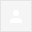 Salam, pls i need the electronic Qur'an(Arabic and English). Kindly, help me with it. Thanks.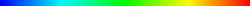 SalamThank you very much for everything. May Allah repay you in HIS own way. Jazakallahu Khair.

Ma'assalam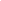 
Hamza Halilu

-- 
Sent from Gmail MobileDR UMAR AZAM @softcopyofquran26 Jun@zayna_hassan salam, I've emailed over 7000 copies of the Quran, to get urs, email me at: dr.u.azam@gmail.comExpandFatima @ftz_k25 Jun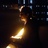 @softcopyofquran i hav already recieved it :)ExpandDR UMAR AZAM @softcopyofquran25 Jun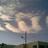 @ftz_k Oh, I got mixed up, did you retweet? I'm v new to Twitter, still getting used to the system! Hide conversation  Reply  Delete  Favorite  More8:43 PM - 25 Jun 13 · DetailsBOOKS RECEIVED! THANK YOU!SALAM, BR SHROKI WOULD LIKE TO THANK YOU FOR SENDING ME ISLAMIC BOOKS:...........................................................................................................................RECEIVED ON MON 24 JUNE 20131]   THE LIFE OF THE PROPHET MUHAMMAD S.A.W.2]   HUMAN RIGHTS IN ISLAM AND COMMON MI8SCONCEPTIONS3]   MUSLIM - CHRISTIAN DIALOGUE [H. M. BAAGIL M.D.]4]   IS THE TRINITY DOCTRINE DIVINELY INSPIRED?5]   COMMENTARY ON THE 40 HADITH OF AN-NAWAWI [DR JAMAL AHMED BADAWI]6]   AN EXPLANATION OF THE LAST TENTH OF THE NOBLE QURAN  www.tafseer.info < 2 copies receive>RECEIVED ON WED 26 JUNE 20137]   WOMEN IN ISLAM [DR SHARIF ABDEL AZEEM]8]   DIALOGUE WITH AN ATHEIST [DR MANEA H AL-HAZMI]9]   A BRIEF ILLUSTRATED GUIDE TO UNDERSTANDING ISLAM................................................................................................................BR SHROK, I HOPE TO DISTRIBUTE THESE TITLES TO PEOPLE WHO WANT TO KNOW ABOUT ISLAM IN DEPTH.  I WILL MAKE SURE THE BOOKS GO TO THE RIGHT PEOPLE, WHO NEED THEM MOST.  MAY ALLAH BLESS YOU AND GIVE YOU THE BEST IN BOTH THE WORLDS!  AMEEN.DR UMAR FROM DR. AZAM TO MOHAMED SHROK ON FRIDAY 23 AUGUST 2013SALAM, BR SHROK, THESE BOOKS WERE SUPPLIED TO THE GIRLS STUDENTS OF MASJID-E-NOOR, OLD TRAFFORD, MANCHESTER, UK   DURING THE HOLY MONTH OF RAMADAN.  THEY WERE DELIVED TO THE HOME OF BR BHAM, TREASURER OF THE MOSQUE, TO FORWARD ON TO THE GIRLS OR TO KEEP IN THE MOSQUE LIBRARY.  JAZAKALLAH, ONCE AGAIN!DR UMAR.Salam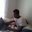 Mashallah brother thanks for your swift response! Jazakallahu khair
Sent from my BlackBerry® wireless deviceThank you for all the attachments!!!!Salams! Dear doctor, received all the attachments you snt me. Many thanx. The duas are very useful.
Yes I would love to receive the Holy Quran and other Islamic  books free of charge.My address is : Mrs. R.N.H.Mansoor, Boralesgamuwa, Sri Lanka.    Dr. Pls. Could you email page 187 of the 2nd volume of the book 'Mawahib-i-Laadunyya'  if you have it. To use it as a tavees to break blackmagic. I dont know where to get this book. Thankyou once again. May Allah reward you abundantly. Pls. Include me in your duas.
Sincerely, 
NilouferSALAM, BRS SALEH AND BURHAN,PLEASE SEND THE HOLY QURAN AND ISLAMIC BOOKS TO MRS MANSOOR [SEE FORWARDED MAIL].  JAZAKALLAH!DR UMARWA LAIKUM SALAM, MRS NILOUFERTHE LINK YOU NEED IS:http://love-real.com/english-translation-maktubat-imam-rabbani/95.phpTHANKS A LOT FOR YOUR ENCOURAGING COMMENTS.  IT'S PEOPLE LIKE YOU WHO MOTIVATE ME TO WORK HARD WHEN DOING MY ISLAMIC WORK!MAY ALLAH GIVE YOU ALL THE BEST IN BOTH THE WORLDS!  AMEEN.KEEP IN TOUCH.DR UMARassalamo alecom my dear sister,
please send me your name, your complete address, and the language which you want,
may Allah reward you,
take care,
assalamo alecomThere is no god but Allahand Mohamed is the messenger of Allahfor free islamic books down loadhttp://www.islamic-invitation.comThe biggest Site for Muslim and Christian Dialoguehttp://www.chatislamonline.orgmohamedshrok2005@yahoo.commohamedshrok@hotmail.com    my mobile    ( +201220642936 )
        This telephone for dawah work with brothers only
         and for sisters they can send me message at my E-mail Request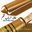 Asslamo alikum

Can you provide me the inpage copy of
Quraan and
Hadees books.,.,.,????



--
۔۔
       *والسلام*
*عتیق الرحمٰن رضوی*
    09373724282Thanks for your kind EmailsI have received all EmailsS Ather Zaidi(no subject)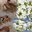 Quran arbiSent from Samsung MobileLink is not workingplease send another workable linkRegards
S Ather ZaidiSALAM, BR SYED ATHER ZAIDI,  SORRY THAT LINK WAS NOT WORKING.  I ATTACH A  CHART OF THE FAMILY TREE OF THE PROPHET WITH THIS MAIL FOR YOUR PERUSAL.  MAY ALLAH BLESS YOU AND GIVE YOU THE BEST OF BOTH THE WORLDS. AMEEN.  DR UMARRequest for Electronic Holy QuranDr. Sahib,Kindly send me electronic Holy Quran in my above mentioned email address.Thanks & RegardsMumtazKini, sila ziarah saya di Facebook Ustaz Zahazan Re: Fwd: FAMILY TREE OF THE PROPHET MUHAMMAD صلى الله عليه وسلم‎MalayEnglishTranslate messageTurn off for: MalaySyukran atas mesej yang dihantar, sila ke facebook : Ustaz Zahazan
Mohamed untuk mengetahui sebarang perkembangan program & tazkirah.Saya
akan berusaha menjawab soalan ini apabila berkesempatan.
--
PENAFIAN: E-mel ini beserta fail yang dihantar adalah ditujukan khas kepada
penerima pada senarai di atas dan mungkin mengandungi maklumat yang sulilt.
Jika anda menerima e-mel ini secara tidak sengaja, mohon padam e-mel ini
dan maklumkan kepada admin@telagabiru.net.my. Sila ambil perhatian bahawa
sebarang isi kandungan e-mel ini hanya mewakili pihak pengirim dan tidak
semestinya mewakili Telaga Biru Sdn. Bhd. (TBSB). Penerima harus mengimbas
e-mel ini bagi mengesan kehadiran virus. TBSB tidak akan bertanggungjawab
ke atas sebarang kehilangan atau kerosakan yang dialami akibat menggunakan
maklumat di dalam e-mel ini.HOLY QURAN [ELECTRONIC],Brother UmarAssalam o AlaikumKindly send copy of THE ENTIRE HOLY QURAN [ELECTRONIC]Jazal AllahASIFRamadan ebooksAsalam o alaikum, 
Dear Sir, 
As per your instructions in a tweet,  i am sending you this email as a request for those special ebooks on the subject ramadan. 
Looking forward to the books :-) 
And like to thank you for the books and pray that Allah give you a better reward ameen.New Form Entry: Free Holy Quran Contact FormYou've just received a new submission to your Free Holy Quran Contact Form.Submitted Information:Name
muhammed bhairwadagi

Email
mahin436@gmail.com

Comment
Please send me kannada translated Quran
my address:-MUHAMMED.J.BHAIRWADAGI.
NEAR FATHEY DARWAZA MOSQUE 
STATE-KARNATAKA.
COUNTRY-INDIA.SALAM, BRS BURHAN AND SALEH, PLEASE SEE FORWARDED MESSAGE & PLEASAE SEND THE HOLY QURAN  [WITH KANNADA TRANSLATION] AND ISLAMIC BOOKS TO BR BHAIRWADAGI IN INDIA.  JAZAKALLAH!  DR UMARAttachment Deleted: Fwd: MADANI PANJ SURAHDear dr.u.azam@gmail.com

The attachment file size was too large.

Hence attachment has been dropped.

Max. Allowed attachment size is 5124KBSalam,Kindly consider the following addresses for copies of the Holy Quran.Abdul-Fatahmouliom   ibrahim <mailto:mouliom_ib@yahoo.fr%3E;adeniyifatai@yahoo.co.uk <mailto:adeniyifatai@yahoo.co.uk%3E;Talkzat@yahoo.com <mailto:Talkzat@yahoo.com%3E;taiwo.lawal@hotmail.com <mailto:taiwo.lawal@hotmail.com%3E;Cisse   Alimatou <mailto:alimacis@yahoo.fr%3E;Farida   Salehe <mailto:faridasalehe@yahoo.co.uk%3E;Sahar   Hussien <mailto:sahartom11@hotmail.com%3E;abdullahi.mahmoud@gtbank.com <mailto:abdullahi.mahmoud@gtbank.com%3E;hassan.mohammed@gtbank.com <mailto:hassan.mohammed@gtbank.com%3E;badaruum@yahoo.com<mailto:badaruum@yahoo.com%3E;drizu2002@yahoo.co.uk <mailto:drizu2002@yahoo.co.uk%3E;muyiafoidris@yahoo.com<mailto:muyiafoidris@yahoo.com%3E;Moroofsuleman@yahoo.com <mailto:Moroofsuleman@yahoo.com%3E;dralada@yahoo.com <mailto:dralada@yahoo.com%3E;limahgirl@yahoo.com <mailto:limahgirl@yahoo.com%3E;drsalman111@yahoo.com <mailto:drsalman111@yahoo.com%3E;abdulmajeedakodu@yahoo.co.uk<abdulmajeedakodu@yahoo.co.uk>;From: UMAR AZAM <dr.u.azam@gmail.com>
To: ASK@officemohamed.onmicrosoft.com; nfamkm@gmail.com; ehsanroyal@gmail.com; mafaad@yahoo.com; ikramkurdi@gmail.com;mail@kideco.co.id; KAUTBALLY SOOGRA (CS) <Kautbally_s@cwa.intnet.mu>; soograkautbaully@hotmail.com;santally_b@cwa.intnet.mu; mamode_n@cwa.intnet.mu; salamut_b@cwa.intnet.mu; shamtally_a@cwa.intnet.mu;saumtally_b@cwa.intnet.mu; hossenbocus_a@cwa.intnet.mu; gheesah_s@cwa.intnet.mu; moosuddee_b@cwa.intnet.mu;dawoojees@mu.afro.who.int; rooksana.allybokus@intnet.mu; nasreen.Hai@ontario.ca; mehdi.javed@googlemail.com;yacoobsurfaly@gmail.com; rubina4life@gmail.com; novscorpion15@hotmail.com; nadsurf93@hotmail.com; neezlou@hotmail.com;s_kautbally@hotmail.com; zai109@orange.mu; subrattyh@gmail.com; soumi20@hotmail.com; KurriI@telkom.co.za;amnabeela11@gmail.com; Rehman Toofany <rehman_toofany@yahoo.co.uk>; sbjanghir@hotmail.com; ABDUL RAMAN SHAHID (IC) <abdulraman_s@cwa.intnet.mu>; balgobin_n@cwa.intnet.mu; BAUREEK MAHMUD HANIFF (H. EO) <baureek_m@cwa.intnet.mu>; BHAUKAURALLY NAZIMA <bhaukaurally_n@cwa.intnet.mu>; CHUTOO BASEER (EO) <chutoo_b@cwa.intnet.mu>; DABEE AISHA ANJOOMANARABHAI (SIC) <dabee_a@cwa.intnet.mu>; DREEPAUL NEEZAM OODIN (SMR) <dreepaul_n@cwa.intnet.mu>; DUSTAGHEER FAWZI (SMR) <dustagheer_f@cwa.intnet.mu>; ELAHEEBOCUS YAHYAH (H. EO) <elaheebocus_y@cwa.intnet.mu>; FAKEERMAHAMOOD SHEIK (OBMS) <fakeermahamood_s@cwa.intnet.mu>; GHEESAH MAHOMED KARDARJEE (EO) <gheesah_m@cwa.intnet.mu>; GOLAUP ABDOOL YOUSOUF (DMAN) <golaup_a@cwa.intnet.mu>; GUNNY HOSSEN (TO) <gunny_h@cwa.intnet.mu>; HAMMUJUDDY BIBI ARADINA (AO) <hammujuddy_a@cwa.intnet.mu>; HOSSENY SHEIKH MOHAMMAD FAWAAZ (AI) <hosseny_s@cwa.intnet.mu>; JAHMEERBACUS HAKIM (TO) <jahmeerbacus_h@cwa.intnet.mu>; JEEAWODY NIZAM (TO (LAB)) <jeeawody_n@cwa.intnet.mu>; JHOOMUN BELAL (AI) <jhoomun_b@cwa.intnet.mu>; JHUMKA M A <jhumka_ma@cwa.intnet.mu>; JHUMKA MAMAD NAWAZ (MR) <jhumka_m@cwa.intnet.mu>; JOOMUN YASMINE (CLK) <joomun_y@cwa.intnet.mu>; JOOTUN AZAD (AI) <jootun_a@cwa.intnet.mu>; KARRIMBACCUS ABDOOL SHARIFF (CWO) <karrimbaccus_a@cwa.intnet.mu>; KAUTBAULLY RAFFICK (CWO) <kautbaully_r@cwa.intnet.mu>; KHODABOCUS GOOLAM MOHAMED (ACCT) <khodabocus_g@cwa.intnet.mu>; KORUMTOLLEE MOHAMMAD IQBAL (AI) <korumtollee_m@cwa.intnet.mu>; KURREEMAN SAHIR (CLK) <kurreeman_s@cwa.intnet.mu>; LALMAHOMED YOUSRA <lalmahomed_y@cwa.intnet.mu>; MALECK ABDUL CADER FAZIL (C.DMAN) <maleck_c@cwa.intnet.mu>; MOLABACCUS NAZMAHBEE (EO) <molabaccus_n@cwa.intnet.mu>; MUNGUR HUSNA (ITA) <mungur_h@cwa.intnet.mu>; nundoosingh_r@cwa.intnet.mu; nohur_m@cwa.intnet.mu; OSSENBOX AZAD (CLK) <ossenbox_a@cwa.intnet.mu>; RAHIMAN SABIR (AO) <rahiman_s@cwa.intnet.mu>; RAJAH MAHMAD IQBAL (EO) <rajah_i@cwa.intnet.mu>; RAMJAUN ASLAM (TR. DMAN) <ramjaun_a@cwa.intnet.mu>; SAYDAN FAZLEY (PSO) <saydan_f@cwa.intnet.mu>; soodeen_a@cwa.intnet.mu; SOOGUN ITBALL (INSP) <soogun_i@cwa.intnet.mu>; SURFRAZ BIBI MADINA (EO) <surfraz_b@cwa.intnet.mu>; TEELUCKDHARRY ABDEL GANEE (EO) <teeluckdharry_a@cwa.intnet.mu>;akarim78647@gmail.com; drmohsinraza1@yahoo.com; care@amulive.net; k_navaid@hotmail.com; anwer_jamal_khan@yahoo.co.in;aaziz_khan@rediffmail.com; afsar_123@hotmail.com; ahmadshahidkhan@hotmail.com; skinayati@yahoo.com; athar.k@hotmail.com;poshidaa@hotmail.com; saad74@hotmail.com; zakirilahi@yahoo.com; imranalig87@gmail.com; riyaz001@rediffmail.com;zartab.jafri@mimerenergy.com; tanweer1786@gmail.com; ahmed.neyaz@gmail.com; tarique@vsnl.com; zartab@hotmail.com;mahtabindia@gmail.com; mohdashrafjamal@gmail.com; hussain.hussain95@yahoo.com; ishtiaq.ali@clasislaw.com;aziz0316@yahoo.com; khangm@indiatimes.com; parwaizk67@hotmail.com; adil_kamal0348@yahoo.com; akhtar.azmi@gmail.com;akr2518@gmail.com; amjad4u2@rediffmail.com; fasiddiqui.lko@gmail.com; malikbelalahmad@yahoo.co.in; mohamadinam@gmail.com;ahmadali.khan.520@facebook.com; drmseth@hotmail.com 
Sent: Wednesday, June 19, 2013 10:46 PM
Subject: LIST OF EMAIL ADDRESSESSALAM, WILL EACH OF YOU SUPPLY ME WITH A LIST OF THE EMAIL ADDRESSES OF FRIENDS/RELATIVES/NEIGHBOURS WHO WOULD LIKE TO RECEIVE A SOFT COPY OF THE HOLY QURAN?  THEN I WILL DO THE REST.JAZAKALLAH.DR UMARJAZAKALLAH KHAIRUN, BR FATAH!Salam,Kindly also add this to the list: ismailakinbami@yahoo.comPRINTED HOLY QURANSALAM, DR SAHABBIRI READ YOUR EMAIL TO SR FAUIZA RAYMODE, THAT YOU CAN EASILY POST THE HOLY QURAN OUT TO HER.CAN YOU POST THE HOLY QURAN OUT TO THOSE WHO WANT A PRINTED ONE?  HOW MANY COPIES WOULD YOU BE ABLE TO POST?  AND COULD YOU POST TO ANY COUNTRY IN THE WORLD?I GET REQUESTS FOR THE PRINTED QURAN FROM TIME-TO-TIME, WHICH IS WHY I'M MAKING SURE WITH YOU.ALLAH'S BLESSINGS BE UPON YOU!DR UMARSalaam, dear brother,

QXP goes everywhere in the world but it cannot be free of cost and mailing expenses.

Thanks!Shabbir Ahmed, M.D.
www.Ourbeacon.com (Be sure to check out the new and old Forums!) 
http://www.galaxydastak.com/cgi-bin/bbs60x/webbbs_config.pl
www.youtube.com/drshabbir2
6440 NW 53 ST
Lauderhill, FL 33319
954-746-2115SALAM, THANK YOU FOR YOUR REQUEST.  THE BARAH HEERI TAWEEZ IS ATTACHED.  MAY ALLAH HELP US ALL THROUGH OUR DIFFICULTIES.  DR UMARQur'anI appreciate your time. I'm emailing regarding the arabic version of the quran you have sent on twitter.

Jazak allah khair.

------------------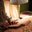 thank you sooo much لى الصايعة (@haawaa1) replied to one of your Tweets!@IslamLiterature وووش قاعد تقول انت - @haawaa1from: Abdul Aliyu <farry4_001@yahoo.com>to: dr.u.azam@gmail.com
date: Thu, Jun 27, 2013 at 6:24 AMsubject:mailed-by: yahoo.comsigned-by: yahoo.comJun 27from: Hamza Halilu <hamzism@gmail.com>to: dr.u.azam@gmail.com
date: Fri, Jun 28, 2013 at 8:47 PMsubject: Salammailed-by: gmail.comsigned-by: gmail.comJun 28Jun 29from: UMAR AZAM <dr.u.azam@gmail.com>to: "mohamedshrok2005@yahoo.com" <mohamedshrok2005@yahoo.com>
date: Sat, Jun 29, 2013 at 4:31 AMsubject: BOOKS RECEIVED! THANK YOU!mailed-by: gmail.comJun 29from: freedhassan1986@yahoo.comreply-to: freedhassan1986@yahoo.com
to: dr.u.azam@gmail.com
date: Sat, Jun 29, 2013 at 9:18 AMsubject: Salammailed-by: yahoo.comsigned-by: yahoo.comJun 29Jun 29Jun 29Jun 29Jun 29from: SahebZada <sahebzada92@gmail.com>to: "dr.u.azam" <dr.u.azam@gmail.com>
date: Sun, Jun 30, 2013 at 6:27 PMsubject: Requestmailed-by: gmail.comsigned-by: gmail.comJun 30from: Syed Ather Zaidi <atherzaidi7@yahoo.com>reply-to: Syed Ather Zaidi <atherzaidi7@yahoo.com>
to: UMAR AZAM <dr.u.azam@gmail.com>
date: Mon, Jul 1, 2013 at 4:38 AMsubject: Re: Fwd: AN E-BOOK ON DUAS AND AN E-BOOK ON THE PROPHE ﻿صلى الله عليه وسلم ARE ATTACHED!mailed-by: yahoo.comsigned-by: yahoo.comJul 1from: payamenizami <payamenizami@gmail.com>reply-to: payamenizami <payamenizami@gmail.com>
to: dr.u.azam@gmail.com
date: Fri, Jun 28, 2013 at 9:17 PMsubject:mailed-by: gmail.comsigned-by: gmail.comJun 28Jul 1Jul 1Complete-Family-13768449825.jpeg
131K   View   Share   Download  Jul 2Dear Dr. AzamThanks for kind reply.RegardsS Ather ZaidiSent from Yahoo! Mail on Androidfrom: mumtazali ghumro <mumtaz_sajan87@yahoo.com>reply-to: mumtazali ghumro <mumtaz_sajan87@yahoo.com>
to: "dr.u.azam@gmail.com" <dr.u.azam@gmail.com>
date: Tue, Jul 2, 2013 at 5:56 AMsubject: Request for Electronic Holy Quranmailed-by: yahoo.comsigned-by: yahoo.comJul 2from: Zahazan TBSB <zahazan@telagabiru.net.my>to: dr.u.azam@gmail.com
date: Tue, Jul 2, 2013 at 10:58 PMsubject: Kini, sila ziarah saya di Facebook Ustaz Zahazan Re: Fwd: FAMILY TREE OF THE PROPHET MUHAMMAD صلى الله عليه وسلم‎: Important mainly because of the people in the conversationJul 2from: asif mansoor <asif.mansoor125@gmail.com>to: UMAR AZAM <dr.u.azam@gmail.com>
date: Thu, Jul 4, 2013 at 8:16 AMsubject: HOLY QURAN [ELECTRONIC],mailed-by: gmail.comsigned-by: gmail.comJul 4from: Wasif Jahangir <wasifjahangir786@gmail.com>to: dr.u.azam@gmail.com
date: Fri, Jul 5, 2013 at 2:44 PMsubject: Ramadan ebooksmailed-by: gmail.comsigned-by: gmail.comJul 5Jul 5from: UMAR AZAM <dr.u.azam@gmail.com>to: Burhan Kılıç <burhankilic23@hotmail.com>,
 "mohamedshrok2005@yahoo.com" <mohamedshrok2005@yahoo.com>,
 mahin436@gmail.com
date: Fri, Jul 5, 2013 at 11:14 PMsubject: Fwd: New Form Entry: Free Holy Quran Contact Formmailed-by: gmail.comJul 5from: MDaemon@dawnnews.tvreply-to: MDaemon@dawnnews.tv
to: dr.u.azam@gmail.com
date: Fri, Jul 5, 2013 at 11:25 PMsubject: Attachment Deleted: Fwd: MADANI PANJ SURAHmailed-by: dawnnews.tvJul 5Jul 8Jul 8Jul 8from: UMAR AZAM <dr.u.azam@gmail.com>to: Dr Shabir <drshabbir@bellsouth.net>
date: Mon, Jul 8, 2013 at 11:09 PMsubject: PRINTED HOLY QURANmailed-by: gmail.comJul 8from:from: SHABBIR AHMED <drshabbir@bellsouth.net> via yahoo.com reply-to:reply-to: SHABBIR AHMED <drshabbir@bellsouth.net>
to:to: UMAR AZAM <dr.u.azam@gmail.com>
date:date: Tue, Jul 9, 2013 at 12:14 AMsubject:subject: Re: PRINTED HOLY QURANsigned-by:signed-by: yahoo.comJul 9from: UMAR AZAM <dr.u.azam@gmail.com>to: mahbubrk@hotmail.com
date: Tue, Jul 9, 2013 at 10:59 PMsubject: Fwd: Fw: BARAH HEERI TAWEEZmailed-by: gmail.comJul 9kan13.jpg
139from: prettyunknown saeed <khadija_saeed@hotmail.co.uk>to: "dr.u.azam@gmail.com" <dr.u.azam@gmail.com>
date: Wed, Jul 10, 2013 at 7:12 PMsubject: Qur'anmailed-by: hotmail.co.ukJul 10from: Rufayda Ali <cce.r.ali@gmail.com>to: UMAR AZAM <dr.u.azam@gmail.com>
date: Thu, Jul 11, 2013 at 3:52 PMsubject: Re: RAMADAN BOOKLETSmailed-by: gmail.comsigned-by: gmail.comJul 11Jul 12